Warszawa, dnia 1 lutego 2019 r.                     LEX-R.4131.7.2019.MN  Rada Gminy Radziejowice   						 ul. Kubickiego 10                                                                    96-325 Radziejowice                                                                   Rozstrzygnięcie nadzorczeNa podstawie art. 91 ust.1 ustawy z dnia 8 marca 1990 r. o samorządzie gminnym (Dz. U. z 2018 poz. 994, z późn. zm.)stwierdzam nieważność:Załącznika do uchwały Rady Gminy Radziejowice z dnia 27 grudnia 2018 r. Nr III/22/2018, zmieniającej uchwałę w sprawie regulaminu utrzymania czystości i porządku na terenie Gminy Radziejowice.UzasadnienieRada Gminy Radziejowice w dniu 27 grudnia 2018 r. podjęła uchwałę Nr III/22/2018, zmieniającą uchwałę w sprawie regulaminu utrzymania czystości i porządku na terenie Gminy Radziejowice.Wraz z uchwałą organowi nadzoru doręczono tekst, w żaden sposób nie oznaczony, aczkolwiek, jak wynika z jego treści, jest to tekst ujednolicony regulaminu utrzymania czystości i porządku na terenie Gminy Radziejowice. Uchwała została ogłoszona, a opisany wyżej tekst został również ogłoszony, tym razem z opisem „załącznik do uchwały”, w Dzienniku Urzędowym Województwa Mazowieckiego z dnia 31 grudnia 2018 r., poz. 13240.Jako podstawę prawną uchwały wskazano art. 18 ust. 2 pkt 15, art.40 ust. 1 i art. 41 ust. 1 ustawy 
o samorządzie gminnym oraz art. 4 ust. 2 ustawy z dnia 13 września 1996 r. o utrzymaniu czystości 
i porządku w gminach (Dz. U. z 2018 r. poz. 1454).Należy tu wskazać, ze publikator ustawy o utrzymaniu czystości i porządku w gminach został tu błędnie podany. Wskazano bowiem publikator tekstu jednolitego jako „Dz. U z 2018 r. poz. 1454, poz. 1629”. Przede wszystkim jednak, tekst jednolity regulaminu utrzymania czystości i porządku w Gminie Radziejowice nie może zostać opublikowany jako załącznik do uchwały w sprawie dokonania zmian w uchwale. Tryb publikacji tekstów jednolitych określa art. 16 ust. 3 ustawy o ogłaszaniu aktów normatywnych i niektórych innych aktów prawnych (Dz. U. z 2017 r. poz. 1523) oraz § 101 rozporządzenia Prezesa Rady Ministrów z dnia 20 czerwca 2002 r. w sprawie "Zasad techniki prawodawczej" (Dz. U. z 2016 r. poz. 283). Zgodnie z tymi regulacjami teksty jednolite aktów prawnych ogłasza się w formie obwieszczenia.Należy również zwrócić uwagę, że tekst jednolity może zostać ogłoszony dopiero po wejściu w życie aktu prawnego dokonującego zmian, a nie równocześnie z nim. Jak stwierdził Wojewódzki Sąd Administracyjne we Wrocławiu w wyroku z dnia 26 czerwca 2013 r. sygnatura akt III SA/Wr 381/13:„Zgodnie z art. 16 ust. 3 ustawy z dnia 20 lipca 2000 r. o ogłaszaniu aktów normatywnych i niektórych innych aktów prawnych, teksty jednolite aktów normatywnych innych niż ustawa ogłasza, organ właściwy do wydania aktu normatywnego. W rozpoznawanym przypadku organem tym jest oczywiście Rada Gminy, która podjęła weryfikowaną uchwałę. Wskazany przepis stanowi podstawę sporządzania i ogłaszania tekstów jednolitych aktów normatywnych innych niż ustawa (w tym także uchwał).Trafnie jednak podniósł Wojewoda, że tekst jednolity podlega w pierwszej kolejności obwieszczeniu, 
a nie kolejnemu uchwaleniu, tak jakby stanowił całkowicie nowy akt prawny.Należy w pełni zgodzić się z twierdzeniem Wojewody, że niedopuszczalne było zamieszczenie 
w ogłaszanym tekście jednolitym, zapisów aktu, które jeszcze nie weszły w życie.Zasady sporządzania tekstów jednolitych aktów normatywnych zostały szczegółowo określone w § 98 i następnych załącznika do rozporządzenia Prezesa Rady Ministrów z dnia 20 czerwca 2002 r. w sprawie "Zasad techniki prawodawczej", a zgodnie z § 101 tego załącznika - "Ogłoszenie tekstu jednolitego następuje w formie obwieszczenia; tekst jednolity jest załącznikiem do tego obwieszczenia.".Przesłany do organu nadzoru tekst uchwały Rady Gminy Radziejowice nie zawiera w swojej treści stwierdzenia, że tekst jednolity regulaminu utrzymania czystości i porządku stanowi załącznik do uchwały. Również w załączonym do uchwały tekście nie zamieszczono oznaczenia świadczącego o tym, iż jest on załącznikiem. Niemniej jednak tekst jednolity regulaminu został  ogłoszony jako załącznik do uchwały Rady Gminy Radziejowice w Dzienniku Urzędowym Województwa Mazowieckiego z dnia 
31 grudnia 2018 r., poz. 13240. Stąd też należy traktować go jako załącznik do aktu prawa miejscowego, jakim jest uchwała w sprawie wprowadzenia zmian w regulaminie dotychczas obowiązującym. Z racji wyżej przedstawionych nie można uznać za zgodne z prawem wprowadzenie tekstu jednolitego regulaminu z pominięciem przepisów o ogłaszaniu tekstów jednolitych, a także sporządzenie takiego tekstu jeszcze przed wejściem w życie zmian. Stąd też niniejsze rozstrzygnięcie jest konieczne i uzasadnione. Ponadto należy wskazać, że postanowienia § 9 ust. 1 pkt. 7 regulaminu  są sprzeczne z prawem, gdyż nie wszystkie leki są niebezpieczne, a gmina nie może się zwolnić z obowiązku odbioru leków, powinien je odebrać przynajmniej PSZOK.Na niniejsze rozstrzygnięcie nadzorcze Gminie przysługuje skarga do Wojewódzkiego Sądu Administracyjnego w Warszawie w terminie 30 dni od daty doręczenia, wnoszona za moim pośrednictwem. Informuję, że rozstrzygnięcie nadzorcze wstrzymuje wykonanie uchwały z mocy prawa, w zakresie objętym stwierdzeniem, z dniem jego doręczenia.Wojewoda Mazowiecki:
wz. Sylwester Dąbrowski
I Wicewojewoda Mazowiecki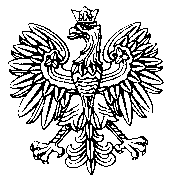 WOJEWODA MAZOWIECKI